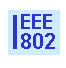 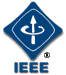 IEEE P802.21 Media Independent Handover ServicesMinutes of the IEEE P802.21 Working Group (DCN 21-15-0058-00-0000)Session #68 Meeting, Vancouver, CanadaChair: Subir DasVice Chair: Hyeong-Ho LeeFirst Day PM1 (01:30Pm-03:30Pm): Room Georgia A; May 11, 2015802.21 WG Opening Plenary: Meeting is called to order at 1:30pm by Subir Das, Chair of IEEE 802.21 WG with opening notesMay, 2015 Meeting Agenda (DCN: 21-15-0037-00-0000-session-68-agenda)Agenda bashing:802.24 TAG PM2 session on Monday was cancelled.Revised agenda (DCN: 21-15-0037-01-0000) was approved without any objection.IEEE 802.21 Session #68 Opening Notes (21-15-0047-00-0000)Meeting logistics: all meetings in Room Georgia Ahttp://mentor.ieee.org/802.21/documentsDuty to inform slides 1-4, etc.Patent Policy changes were approved on 16, March, 2015:http://standards.ieee.org/about/sasb/patcom/materials.htmlAttendance procedures, logistics, breaksRequest to make Intellectual Property declarationNo one declared any patent claims in this sessionLMSC Chair’s Guidelines on Commercialism at meetingsWorking Group Status802.21d: Multicast Group Management Work completed and submitted to RevCom for review and recommendation to SASB for final approval802.21m: Revision Project Working on the revised document802.21.1: Use cases and Services Working on the draft documentWorking Group Objectives for May meeting802.21m: Revision ProjectDiscuss the draft document and contributions 802.21.1: Media Independent Services Discuss the draft document and contributions Joint session with 802.19 WG: Tuesday PM2Joint session with 802.24 WG: Wednesday PM2Future Sessions – 2015Plenary:  12-17 July 2015, Hilton Waikoloa Village, Hawaii, USA Co-located with all 802 groupsInterim: September 13-18, 2015, Asia (Centara Bank Central World, Bangkok)Co-located with  all 802 wireless groups Plenary: 8-13 Nov 2015, Hyatt Regency Dallas, TX, USACo-located with all 802 groups Future Sessions – 2016Interim: 11-16 January, 2016, Hyatt Regency, Atlanta, GA, USACo-located with Wireless groups Plenary: 13-18 March, 2016, Sands Venetian Hotel, Macau, PRC Co-located with all 802 groupsInterim:  May 15-20, 2016, Hilton Waikoloa Village, HI, USA  Co-located with all wireless groups Plenary:  24-29 July 2016, Grand Hyatt, San Diego, USA Co-located with all 802 groupsInterim: September 2016, Europe (TBD)Co-located with all 802 wireless groups Plenary: 6-11 Nov 2016, Grand Hyatt, San Antonio, TX, USACo-located with all 802 groups Session #67 minutes (DCN: 21-15-0041-0000) was approved without any objections.Meeting minutes of the IEEE P802.21m and IEEEP802.21.1 Teleconferences (DCN: 21-15-0042-0000) was approved without any objections.802.21m Opening Notes and discussion (DCN: 21-15-0048-00-REVP)Three sessions are scheduled.Objective of this 802.21m TG meetingDiscuss proposal on the security of 802.21(DCN: 21-15-0051-01)Discuss the merged draft Discuss the comments that were raised by IEEE-SA Editor (DCN: 21-15-0050-02)Discuss what is necessary for 802.21mDiscuss on 802.21.1 coordination 802.21.1 Opening Notes and discussion (21-15-0049-00-SAUC)Three sessions are scheduled.Objective of this 802.21.1 TG meetingDiscuss Software defined Fronthaul Network (DCN: 21-15-0044-00 )Discuss Radio Resource Management (DCN: 21-15-0045-00)Recap  and next steps WG P&P (Policy & Procedure) UpdateJoint Wireless Opening Plenary Meeting on Monday AM1IEEE 802.16 and 802.22 do not meet at this wireless interim meetingTreasurer Report May 2015 is in IEEE 802.15 DOC 15-15-0365r0VERILAN will do a questionnaire survey on the use of wireless LAN and Internet at the end of this meetingMeeting adjourned at 02:45pmDay 4 PM2 (4:00pm-6:00pm): Room Georgia A; May 14, 2015802.21 WG Closing Plenary: Meeting is called to order by Subir Das, Chair of IEEE 802.21WG (DCN: 21-15-0054-00-0000-session-68-closing-plenary-reports).TGm 802.21-2008 Revision closing note (DCN: 21-15-0052-00-REVP-may-closing-report)TG 802.21m had three sessions during this meetingProgress in May 2015 MeetingTuesday,  May 12, 2015: AM1 : 8:00- 10:30 pmDCN 21-15-0051-00 was presented and discussed Authors were requested to reflect the discussions and present a revised version Chair presented an early version of merged draft  Tuesday,  May 12, 2015: PM1 : 1:30- 3:30 pmDCN 21-15-0050-01 was presented to address the comments received from  the IEEE-SA Editor Yoshikazu Hanatani was requested to submit a revised version reflecting the discussion points.  Wednesday, May 13, 2015: PM1 1:30-3:30 pm DCN 21-15-0051-03 was presented Use case was accepted; MIC proposal was accepted; Authors were requested to submit a use case document for 802.21.1 and a separate detailed contribution on other generated methodDCN 21-15-0050-03 was presented and accepted802.21m Teleconference (tentative):June 10/11 , 2015, Wednesday/Thursday 6-7 pm, EST June 29, 2015 Friday 8-9 am, EST Jointly with 802.21.1 TG 802.21.1 closing note (DCN: 21-15-0053-00-SAUC-may-closing-report)TG 802.21.1 had three sessions during this meeting  Progress in May 2015 MeetingTuesday,  May 12, 2015: AM2 : 10:30- 12:00 pmDCN 21-15-0044-00 was presented.A lot of discussion took place and authors were requested to reflect the comments and to make another presentation.It was mentioned to provide only the overlay model as opposed to other cooperative and integrated models.  Wednesday, May 13, 2015: AM2 10:30-12:00 pm DCN 21-15-0044-01 was presented and members provided additional feedback to the authors.The use case was accepted in principle.   Thursday, May 14, 2015: PM1 1:30-3:30 pm DCN 21-15-0045-00-SAUC was presented and suggestions were made to improve the document. Remaining sections will be completed and will be presented during teleconference. DCN 21-15-0044-02-SAUC was presented and accepted with modifications (A modified version will be presented in the teleconference).802.21.1 Teleconference (tentative):June 05, 2015, Friday 8-9 am, EST  June 26, 2015, Friday 8-9 am, EST  Jointly with 802.21m Teleconferences (Tentative)802.21m Teleconference:June 10/11 , 2015, Wednesday/Thursday 6-7 pm, EST June 26, 2015 Friday 8-9 am, EST Jointly with 802.21.1 802.21.1 Teleconference:June 05, 2015, Friday 8-9 am, EST  June 26, 2015 Friday 8-9 am, EST Jointly with 802.21m WG Motion (None)Chair encouraged to submit proposal for future project discussionFuture SessionsFuture Sessions – 2015 Plenary:  12-17 July 2015, Hilton Waikoloa Village, Hawaii, USA Co-located with all 802 groupsInterim: September 13-18, 2015, Asia (Centara Bank Central World, Bangkok)Co-located with all 802 wireless groups Plenary: 8-13 Nov 2015, Hyatt Regency Dallas, TX, USACo-located with all 802 groups July IEEE 802 Plenary meeting logistics July 12-17, 2015, Hilton Waikoloa Village, Hawaii, USA Registration Fees & Deadlines Before 6:00 PM Pacific Time, Friday, May 22, 2015(UTC Time: 1:00 AM Saturday, May 23, 2015)$US 500.00 for attendees staying at the Hilton Waikoloa Village; $US 800.00 otherwiseStandard: After Early Registration and Before 6:00 PM Pacific Time, June 30, 2015 (UTC Time: 1:00 AM Wednesday, July 1, 2015)$US 600.00 for attendees staying at the Hilton Waikoloa Village; $US 900.00 otherwise Late/On-site: After 6:00 PM Pacific Time Tuesday June 30, 2015 (UTC Time: 1:00 AM Wednesday, July 1, 2015)$US 800.00 for attendees staying at the Hilton Waikoloa; $US 1100.00 otherwise  HotelIEEE 802 PLENARY GROUP RATE (EARLY BIRD) – Sold Out IEEE 802 WIRELESS GROUP RATE (ATTENDEE) $USD 189.00 per night (plus applicable taxes) Available NowIEEE 802 GROUP RATE DEADLINEFriday June 12, 2015 3:00 PM Pacific Time; Following the deadline date, rooms and rates are subject to availability Future Sessions – 2016Interim: 11-16 January, 2016, Hyatt Regency, Atlanta, GA, USACo-located with Wireless groups Plenary: 13-18 March, 2016, Sands Venetian Hotel, Macau, PRC Co-located with all 802 groupsInterim:  May 15-20, 2016, Hilton Waikoloa Village, HI, USA  Co-located with all wireless groups Plenary:  24-29 July 2016, Grand Hyatt, San Diego, USA Co-located with all 802 groupsInterim: September 2016, Europe (TBD)Co-located with all 802 wireless groups Plenary: 6-11 Nov 2016, Grand Hyatt, San Antonio, TX, USACo-located with all 802 groups AttendanceThe meeting was adjourned at 4:55 pm  IEEE P802.21.1 Media Independent Services and Use Cases Meeting Minutes of the IEEE P802.21.1 Task Group Chair: Subir DasMeeting Minutes of the IEEE P802.21.1 Task Group Tuesday, AM2 Meeting,   May 12, 2015 (10:30-12:00 PM)Meeting called to order by Chair at 10:30 AM Opening note was presented by Chair (DCN: 21-15-0049-00) Chair read the rules and reminded the patent policies.  No LOA was declared.  Jin Seek Choi presented DCN 21-15-0044-00 SAUCTitle: Proposed Text of “Media Independent Handover Service for Software-defined fronthaul radio access network (SDFN)” A lot of discussions took place.  Following are the important questions and/or comments that were asked and provided to the authors: Q: What is a fronthaul network? Q: Are Red boxes in Fig.1 represent as fronthaul? Q: Is Access Network in Fig.1 also a backhaul?Comment: "Access network" in Fig.1 should be "backhaul network". Q: In Fig.2, What is the meaning of "Red" and "Blue" lines?A: Blue line is data path and red line is control path in SDN networkComment: Then Red and blue line should be out of scopeQ: How about RP6?Q: Is the line between PA controller and SDN controller a blue line in Fig 1? Comment: In Fig.2 the line is in red line and In Fig.3, MIS_SDN_SAP is shown between PA Controller and SDN Controller; this is confusing. Comment: It seems many things are for further study and out of scope in this stage. A: Provided SDN community includes East/West interface, we can define the interface in our group.   Comment: Per earlier discussion authors should only address the overlay model In its current form, Fig.1, Fig 2 and Fig.3 are confusing. They should be updated to reflect the model that was agreed upon. TG consensus: Overlay model should only be described in this document.Wednesday, AM2 Meeting,   May 13, 2015 (10:30-12:00 PM)Meeting called to order by Chair at 10:30 AM Jin Seek Choi again presented DCN 21-15-0044-01-SAUCTitle: Proposed Text of “Media Independent Handover Service for Software-defined fronthaul  Radio access network (SDFN)” Section for IEEE 802.21.1 Draft StandardAgain a lot of discussions took place. TG provided following comments/suggestions to the author. - In Fig.1, put the legend for dotted line (control path) and solid line (data path)- In Fig.1, delete the box of RAN and change "fronthaul network" to "fronthaul RAN"- In Fig.1, PoA should be PoS (PoA)- In Fig.2, use dotted line for control path  - In Fig.3, put the legend, and use dotted line between Information server and PoA controller- In Fig.3, PoA should be PoS (PoA), and PoA controller (Information server) should be Information sever- Revise the texts in Section 5.7 according to the revised figures - Do not use color in Figures and texts, and use arrow types and line types instead.- Correct the primitive names in Figures- In Fig.8, what is the blue line? Comment: Delete the blue line.- Do not duplicate explanation on the existing primitives and messages.Presenter agreed and mentioned that a revised version will be updated for telecom and in July Plenary meeting. Thursday,   PM1 Meeting,   May 14, 2015 (1:30-3:30 pm)Chair called the meeting to order at 1:30 PMDCN 21-15-0045-00-SAUC was presented and suggestions were made to improve the document. Remaining sections will be completed and will be presented either during telecom or in July Plenary meeting.DCN 21-15-0044-02-SAUC was presented and accepted with modifications (A modified version will be presented during teleconference).Discussion also took place regarding creating a HEMS use case based on use of 802.21d and this needs to be coordinated with 802.21m TG. This was assigned to Yuji Unagami of Panasonic. Yoshikazu Hanatani was also requested to help Yuji on this effort. Members agreed to present the use case during July meeting. Meeting was adjourned at 3:15 pm IEEE P802.21 Media Independent Handover ServicesMinutes of the IEEE P802.21m Task Group Chair: Subir DasMeeting Minutes of the IEEE P802.21m Task Group Tuesday, AM1  Meeting,  Georgia A, May 12, 2015 (8:30-10:30 AM)Meeting called to order by Chair at 8:35 AM Chair presented the opening notes (DCN 21-15-0048-00-REVP). Chair also reminded the patent and copyright policies. Proposal on the security of 802.21 (DCN 21-15-0051) is presented by Yuji UnagamiQ:  Are you planning to use the security of the MIH only?A:  Echonet lite is an application and its plan is to use a secure and standardized way to signal the end point so that end points can receive the keys and other configuration parameters. MIH signaling and its security is a candidate for it.Q: Do we have a use case? A: This is HEMS (Home Area Management System) use case.A lot of discussions took place regarding the applicability of MIH framework and the layering structure.  It was made clear that Echonet Lite should be an MIH User and MIH implementation would require MIH state machine, MIH protocol and security features in order for MIH framework to be applicable. Comment: A need for use case was discussed and it was suggested that this HEMS use case should be captured in 802.21.1 Authors have agreed with the TG member’s proposal and mentioned that they will update the proposal with better explanation of the applicability and alignment with the MIH architecture. Additional discussions took place regarding SAID TLV.  It was suggested to elaborate the ID_TYPE 3.Q: What is the other generated method? A: It could be ECDH or any other key distribution techniqueAuthors were requested to define it and submit an update. Proposal on Signature TLV was principally accepted. It was decided that this can be included in the revised version but a formal proposal is required.Tuesday, PM1 Meeting, Georgia A, May 12, 2015 (1:30-3:30 PM)Meeting called to order by Chair at 1:35 PMYoshikazu Hanatani presented DCN 21-15-0050-01 to reflect the comments that were received by IEEE-SA editor. Background: IEEE-SA editor merged 802.21a, 802.21b and 802.21c and looked at the 802.21d which was submitted for RevCom’s review and recommendations.  Editor found instructions discrepancies in first three amendments. There are also some duplications that need TG discussions. TG walked through all the comments and discussed them in length. Yoshikazu was requested to submit a revised version reflecting the discussion points. Wednesday, PM1 Meeting, Georgia A, May, 13, 2015 (1:30-3:30 PM)Meeting called to order by Chair at 1:30 PM DCN 21-15-0051-03 was presented A lot of discussions on the use case took place. Again the need for HEMS use case was emphasized and discussed. High level proposal on the use case was accepted; Authors agreed to bring a detailed use case proposal in July meeting and present it in 802.21.1 TG jointly with 802.21m. MIC proposal was accepted; Authors were requested to submit a separate detailed contribution on other generated method. DCN 21-15-0050-03 was presented and accepted. Discussion took place for MIS Schema. It was not clear if 802.21c amendment should replace 802.21a. Yoshikazu was given the responsibility to discuss with Yoshihiro who was the schema author and submit an update. Chair mentioned that he will submit the DCN 21-15-0050-03 to IEEE-SA editor as TG resolution of the comments and convey to the TG if he receives additional comments. Meeting was adjourned at 3:20 PM. Choi Jin SeekHanyang UniversityDas Subir Applied Communication SciencesFischer Matthew BroadcomHanatani YoshikazuToshiba Corporation Hu ChunyuBroadcom Khatibi FarrokhQualcomm IncorporatedLee Hyeong-HoETRIShimizu YusukePanasonic CorporationTarighat AlirezaBroadcom Unagami YujiPanasonic CorporationZheng Jun Broadcom 